Rackets Invitation Singles Tournament27th Nov – 5th Dec 2021, The Queen’s ClubSponsored by the T&RAOrder of Play and Results
for Group MatchesAll matches will be best of five games
All matches to be played on the Championship Court 
The top two players of each group will progress to the semi-final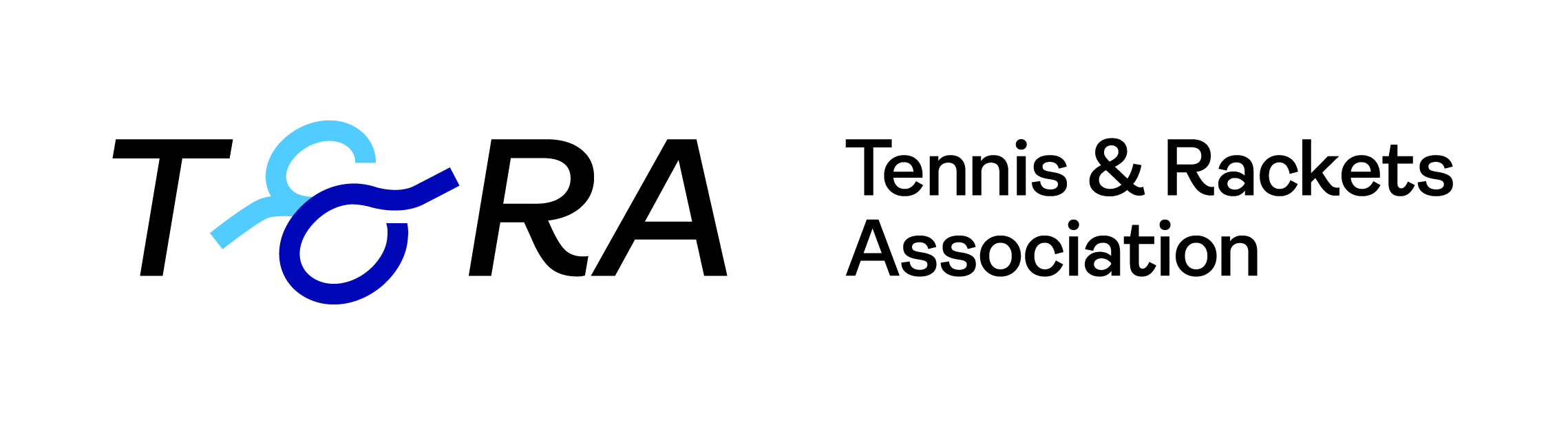 Group A1234MatchesGamesPositionB Cawston03326 2R Owen23338 1M Farmiloe0000 3=M Brooks0000 3=Group B1234MatchesGamesPositionA Duncliffe-Vines 3 33391 B Bomford00313 3N James03326 2W Annetts200024Semi-finals
Saturday 4th Dec Final
Sunday 5th DecWinnerR Owen	11:30R Owen15/10 14/16 15/3 11/15 15/6N James14:00B Cawston5/15 15/9 15/2 15/0B Cawston	14:30B Cawston15/10 15/9 15/7A Duncliffe-VinesSat 27th NovResultMarker/Ref15:00A DVbtN James15/3 15/4 15/7HRA18:00B CawstonbtM Farmiloe15/3 15/3 15/5HRASunday 28th Nov11:30B CawstonbtM Brooks15/0 15/9 15/4ST13:00A DVbt B Bomford15/3 15/6 15/10ST14:30R Owen btM Farmiloe15/4 17/16 15/10STMon 29th Nov17:45R Owenbt M Brooks15/4 15/5 15/2HRA20:30B BomfordbtW Annetts15/2 15/3 15/1HRATue 30th Nov18:30N JamesbtB Bomford15/12 15/1 18/16HRA20:00A DVbtW Annetts15/5 14/16 15/11 14/15 15/4HRAThurs 2nd Dec18:00R Owenbt B Cawston15/8 15/7 retiredST19:15N JamesbtW Annetts17/16 15/5 15/2ST20:30M Farmiloevs M BrooksST